Podmienky prijímania detí na predprimárne vzdelávanie v MŠ Bohrova 1 v školskom roku 2021/2021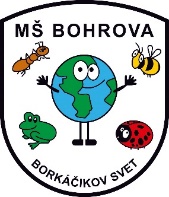 Dieťa sa na predprimárne vzdelávanie do materskej školy prijíma na základe písomnej žiadosti zákonného zástupcu, ktorú podá riaditeľovi materskej školy spolu s potvrdením zdravotnom stave dieťaťa od všeobecného lekára pre deti a dorast, ktoré obsahuje aj potvrdenie o povinnom očkovaní.Ak ide o dieťa so špeciálnymi výchovno-vzdelávacími potrebami, zákonný zástupca okrem žiadosti o prijatie dieťaťa s potvrdením o zdravotnom stave dieťaťa od všeobecného lekára pre deti a dorast, ktoré obsahuje aj potvrdenie o povinnom očkovania aj vyjadrenie príslušného Centra pedagogicko-psychologického poradenstva a prevencie. V zmysle § 59a školského zákona č.245/2008 Z.z. povinné predprimárne vzdelávanie plní dieťa v obci, kde má trvalý pobyt spádová materská škola), ak zákonný zástupca alebo zástupca zariadenia pre deti nevyberie inú materskú školu. Dieťa môže plniť povinné predprimárne vzdelávanie aj v inej ako spádovej materskej škole, ak ho riaditeľ tejto materskej školy prijme na predprimárne vzdelávanie.V zmysle § 59 ods.2 školského zákona č.245/2008 Z.z. a o znene a doplnení niektorých zákonov v znení neskorších prepisov sa na predprimárne vzdelávanie v materských školách budú prijímať prednostnedeti, pre ktoré je predprimárne vzdelávanie povinné, teda do 31.8.2021 dosiahli vek 5 rokovdeti, ktoré pokračujú v plnení povinného predprimárneho vzdelávania (odloženým začiatkom plnenia povinnej školskej dochádzky) V zmysle § 59 ods.2 zákona č.245/2008 Z.z. určuje riaditeľka MŠ Bohrova ostatné podmienky prijímania detí. V prípade zvýšeného záujmu o prijatie dieťaťa do MŠ Bohrova 1, Bratislava sa po prijatí všetkých detí, pre ktoré je predprimárne vzdelávanie povinné, budú prijímať deti, ktoré spĺňajú tieto podmienky:deti, ktoré nedovŕšia do 31.8.2021 vek 5 rokov  a zákonný zástupca takéhoto dieťaťa k žiadosti priloží aj písomný súhlas príslušného zariadenia výchovného poradenstva a prevencie a súhlasné vyjadrenie všeobecného lekára pre deti a dorast (uprednostnené budú deti, ktoré majú trvalý pobyt na spádovej ulici)súrodenci detí, ktorí budú pokračovať v predprimárnom vzdelávaní v MŠ Bohrova 1, 851 01 Bratislava aj v školskom roku 2021/2022ostatné deti v závislosti od voľnej kapacity, podľa veku:deti, ktoré dovŕšia vek 5 rokovdeti, ktoré dovŕšia vek 4 rokydeti, ktoré dovŕšia vek 3 rokyPísomné rozhodnutie o prijatí alebo neprijatí dieťaťa na predprimárne vzdelávanie v MŠ oznámi riaditeľka zákonným zástupcom najneskôr do 15.06.2021 v zmysle  § 59 ods.7 školského zákona.